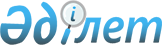 О внесении изменений и дополнений в решение Аршалынского районного маслихата от 21 декабря 2010 года № 34/2 "О районном бюджете на 2011-2013 годы"
					
			Утративший силу
			
			
		
					Решение Аршалынского районного маслихата Акмолинской области от 15 марта 2011 года № 36/1. Зарегистрировано Управлением юстиции Аршалынского района Акмолинской области 28 марта 2011 года № 1-4-184. Утратило силу - решением Аршалынского районного маслихата Акмолинской области 29 июня 2012 года № 6/4      Сноска. Утратило силу - решением Аршалынского районного маслихата Акмолинской области 29.06.2012 № 6/4

      

      В соответствии с пунктом 5 статьи 104, подпунктом 2 пункта 2 статьи 106 Бюджетного кодекса Республики Казахстан от 4 декабря 2008 года, подпунктом 1 пункта 1 статьи 6 Закона Республики Казахстан «О местном государственном управлении и самоуправлении в Республике Казахстан» от 23 января 2001 года, Аршалынский районный маслихат РЕШИЛ:



      1. Внести в решение Аршалынского районного маслихата «О районном бюджете на 2011–2013 годы» от 21 декабря 2010 года № 34/2 (зарегистрировано в Реестре государственной регистрации нормативных правовых актов № 1-4-180, опубликовано 20 января 2011 года в районной газете «Вперед», 21 января 2011 года в районной газете «Аршалы Айнасы») следующие изменения и дополнения:

      1) в пункте 1:

      в подпункте 2:

      цифры «1 968 208» заменить на цифры «2 023 807»;

      в подпункте 5:

      цифры «- 22 433» заменить на цифры «- 78 032»;

      в подпункте 6:

      цифры «22 433» заменить на цифры «78 032»;

      дополнить подпунктом 7 следующего содержания:

      «используемые остатки бюджетных средств - 55 599 тысяч тенге»;

      2) в пункте 8:

      в подпункте 1:

      слова «на ремонт автомобильных дорог и разработку проектно-сметной документации» по всему тексту заменить на слова «на разработку проектно-сметной документации по проекту ремонта улично-дорожной сети»;

      3) в пункте 9:

      цифры «9 200» заменить на цифры «135»;

      4) дополнить пунктом 10-1 следующего содержания:

      «10-1. Учесть, что в расходах районного бюджета на 2011 год предусмотрен возврат в областной бюджет неиспользованных целевых трансфертов в сумме 10 246,6 тысяч тенге»;

      5) дополнить пунктом 10-2 следующего содержания:

      «10-2. Учесть, что в районном бюджете на 2011 год в установленном законодательством порядке использованы свободные остатки бюджетных средств, образовавшиеся на 1 января 2011 года в сумме 45 352,4 тысячи тенге».



      2. Приложения 1, 5 к решению Аршалынского районного маслихата «О районном бюджете на 2011-2013 годы» от 21 декабря 2010 года № 34/2 (зарегистрировано в Реестре государственной регистрации нормативных правовых актов № 1-4-180, опубликовано 20 января 2011 года в районной газете «Вперед», 21 января 2011 года в районной газете «Аршалы Айнасы») изложить в новой редакции, согласно приложениям 1, 2 к настоящему решению.



      3. Настоящее решение вступает в силу со дня государственной регистрации в Управлении юстиции Аршалынского района и вводится в действие с 1 января 2011 года.      Председатель сессии

      районного маслихата                        А.Гусев      Секретарь

      районного маслихата                        Ю.Сериков      «СОГЛАСОВАНО»      Аким Аршалынского района                   Е.Маржикпаев      Начальник государственного

      учреждения «Отдел экономики и

      финансов Аршалынского района»              Е.Андрух

Приложение 1

к решению Аршалынского

районного маслихата

от 15 марта 2011 года

№ 36/1Приложение 1

к решению Аршалынского

районного маслихата

от 21 декабря 2010 года

№ 34/2 Районный бюджет на 2011 год

Приложение 2

к решению Аршалынского

районного маслихатаот

15 марта 2011 года

№ 36/1Приложение 5

к решению Аршалынского

районного маслихата

от 21 декабря 2010 года

№ 34/2 Программы по аульным, сельским округам и поселка Аршалы на 2011 год
					© 2012. РГП на ПХВ «Институт законодательства и правовой информации Республики Казахстан» Министерства юстиции Республики Казахстан
				КатегорияКлассПодклассНАИМЕНОВАНИЕСУММА123451 Доходы1968208,01Налоговые поступления4200001Подоходный налог на доходы158202Индивидуальный подоходный налог158203Социальный налог1393491Социальный налог1393494Hалоги на собственность2416151Hалоги на имущество1956503Земельный налог139594Hалог на транспортные средства285065Единый земельный налог35005Внутренние налоги на товары, работы и услуги204392Акцизы47653Поступления за использование природных и других ресурсов111034Сборы за ведение предпринимательской и профессиональной деятельности45718Обязательные платежи, взимаемые за совершение юридически значимых действий и (или) выдачу документов уполномоченными на то государственными органами или должностными лицами27771Государственная пошлина27772Неналоговые поступления150001Доходы от государственной собственности17125Доходы от аренды имущества, находящегося в государственной собственности17124Штрафы, пени, санкции, взыскания, налагаемые государственными учреждениями, финансируемыми из государственного бюджета, а также содержащимися и финансируемыми из бюджета (сметы расходов) Национального Банка Республики Казахстан127881Штрафы, пени, санкции, взыскания, налагаемые государственными учреждениями, финансируемыми из государственного бюджета, а также содержащимися и финансируемыми из бюджета (сметы расходов) Национального Банка Республики Казахстан, за исключением поступлений от организаций нефтяного сектора127886Прочие неналоговые поступления5001Прочие неналоговые поступления500Возврат неиспользованных средств, ранее полученных из местного бюджета3Поступления от продажы основного капитала250001Поступления государственного имущества ,закрепленного за государственными учреждениями03Продажа земли и нематериальных активов250001Продажа земли250002Продажа нематериальных активов4Поступления трансфертов15082082Трансферты из вышестоящих органов государственного управления15082082Трансферты из областного бюджета1508208Функциональная группаФункциональная подгруппаАдминистратор бюджетных программПрограммаНАИМЕНОВАНИЕСУММАII. Затраты2023807,001Государственные услуги общего характера190225,81Представительные, исполнительные и другие органы, выполняющие общие функции государственного управления174556,8112Аппарат маслихата района (города областного значения)14050001Услуги по обеспечению деятельности маслихата района (города областного значения)14050004Материально-техническое оснащение государственных органов122Аппарат акима района (города областного значения)58366,8001Услуги по обеспечению деятельности акима района (города областного значения)41066,8003Капитальные расходы государственных органов17300123Аппарат акима района в городе, города районного значения, поселка, аула (села), аульного (сельского) округа102140001Услуги по обеспечению деятельности акима района в городе, города районного значения, поселка, аула (села), аульного (сельского) округа99515022Капитальные расходы государственных органов26259Прочие государственные услуги общего характера15669459Отдел экономики и финансов района (города областного значения)15669001Услуги по реализации государственной политики в области формирования и развития экономической политики, государственного планирования, исполнения бюджета и управления коммунальной собственностью района (города областного значения)13915015Капитальные расходы государственных органов1250003Проведение оценки имущества в целях налогообложения307004Организация работы по выдаче разовых талонов и обеспечение полноты сбора сумм от реализации разовых талонов19702ОБОРОНА19381Военные нужды1938122Аппарат акима района (города областного значения)1938005Мероприятия в рамках исполнения всеобщей воинской обязанности193803Общественный порядок, безопасность, правовая, судебная, уголовно-исполнительная деятельность26451Правоохранительная деятельность2645458Отдел жилищно-коммунального хозяйства, пассажирского транспорта и автомобильных дорог района (города областного значения)2645021Обеспечение безопасности дорожного движения в населенных пунктах264504ОБРАЗОВАНИЕ12785981Дошкольное воспитание и обучение103642464Отдел образования района103642009Обеспечение деятельности организаций дошкольного воспитания и обучения1036422Начальное, основное среднее и общее среднее образование993735464Отдел образования района (города областного значения)993735003Общеобразовательное обучение962226006Дополнительное образование для детей315099Прочие услуги в области образования181221464Отдел образования района (города областного значения)40673001Услуги по реализации государственной политики на местном уровне в области образования6470004Информатизация системы образования в государственных учреждениях образования района (города областного значения)4902005Приобретение и доставка учебников, учебно-методических комплексов для государственных учреждений образования района (города областного значения)10600007Проведение школьных олимпиад,внешкольных мероприятий и конкурсов районного (городского) масштаба120012Капитальные расходы государственных органов1195015Ежемесячные выплаты денежных средств опекунам (попечителям) на содержание ребенка сироты (детей-сирот), и ребенка (детей), оставшегося без попечения родителей17386467Отдел строительства района (города областного значения)140548037Строительство и реконструкция объектов образования14054806Социальная помощь и социальное обеспечение611572Социальная помощь49438123Аппарат акима района в городе, города районного значения, поселка, аула (села), аульного (сельского) округа11130003Оказание социальной помощи нуждающимся гражданам на дому11130451Отдел занятости и социальных программ района (города областного значения)38308002Программа занятости17211005Государственная адресная социальная помощь1500006Жилищная помощь1600007Социальная помощь отдельным категориям нуждающихся граждан по решениям местных представительных органов6612010Материальное обеспечение детей-инвалидов, воспитывающихся и обучающихся на дому472014Оказание социальной помощи нуждающимся гражданам на дому598016Государственные пособия на детей до 18 лет6940017Обеспечение нуждающихся инвалидов обязательными гигиеническими средствами и предоставление услуг специалистами жестового языка, индивидуальными помощниками в соответствии с индивидуальной программой реабилитации инвалида33759Прочие услуги в области социальной помощи и социального обеспечения11719451Отдел занятости и социальных программ района (города областного значения)11719001Услуги по реализации государственной политики на местном уровне в области обеспечения занятости и реализации социальных программ для населения11540011Оплата услуг по зачислению, выплате и доставке пособий и других социальных выплат17907Жилищно-коммунальное хозяйство145006,11Жилищное хозяйство1135,7467Отдел строительства района1135,7004Развитие, обустройство и (или) приобретение инженерно-коммуникационной инфраструктуры1135,72Коммунальное хозяйство94193123Аппарат акима района в городе, города районного значения, поселка, аула (села), аульного (сельского) округа1797014Организация водоснабжения населенных пунктов1797458Отдел жилищно-коммунального хозяйства, пассажирского транспорта и автомобильных дорог района (города областного значения)92396012Функционирование системы водоснабжения и водоотведения923963Благоустройство населенных пунктов49677,4123Аппарат акима района в городе, города районного значения, поселка, аула (села), аульного (сельского) округа12694008Освещение улиц населенных пунктов3270009Обеспечение санитарии населенных пунктов2778010Содержание мест захоронений и погребение безродных1692011Благоустройство и озеленение населенных пунктов4954458Отдел жилищно-коммунального хозяйства, пассажирского транспорта и автомобильных дорог района (города областного значения)1699018Благоустройство и озеленение населенных пунктов1699467Отдел строительства района (города областного значения)35284,4007Развитие благоустройства городов и населенных пунктов35284,408Культура, спорт, туризм и информационное пространство1069631Деятельность в области культуры55162455Отдел культуры и развития языков района (города областного значения)55162003Поддержка культурно-досуговой работы551622Спорт3457465Отдел физической культуры и спорта района (города областного значения)3457006Проведение спортивных соревнований на районном (города областного значения) уровне251007Подготовка и участие членов сборных команд района (города областного значения)по различным видам спорта на областных спортивных соревнованиях32063Информационное пространство32340455Отдел культуры и развития языков района (города областного значения)23540006Функционирование районных (городских) библиотек22604007Развитие государственного языка и других языков народа Казахстана936456Отдел внутренней политики района (города областного значения)8800002Услуги по проведению государственной информационной политики через газеты и журналы88009Прочие услуги по организации культуры, спорта, туризма и информационного пространства16004455Отдел культуры и развития языков района (города областного значения)5874001Услуги по реализации государственной политики на местном уровне в области развития языков и культуры5874456Отдел внутренней политики района (города областного значения)5982001Услуги по реализации государственной политики на местном уровне в области информации, укрепления государственности и формирования социального оптимизма граждан5682006Капитальные расходы государственных органов300465Отдел физической культуры и спорта района (города областного значения)4148001Услуги по реализации государственной политики на местном уровне в сфере физической культуры и спорта414810Сельское, водное, лесное, рыбное хозяйство, особоохраняемые природные территории, охрана окружающей среды и животного мира, земельные отношения183518,51Сельское хозяйство20673459Отдел экономики и финансов района (города областного значения)4113099Реализация мер социальной поддержки специалистов социальной сферы сельских населенных пунктов за счет целевого трансферта из республиканского бюджета4113473Отдел ветеринарии района (города областного значения)5002001Услуги по реализации государственной политики на местном уровне в сфере ветеринарии5002477Отдел сельского хозяйства и земельных отношений района (города областного значения)11558001Услуги по реализации государственной политики на местном уровне в сфере сельского хозяйства и земельных отношений (города областного значения)10683003Капитальные расходы государственных органов8752Водное хозяйство155141,5467Отдел строительства района (города областного значения)155141,5012Развитие объектов водного хозяйства155141,59Прочие услуги в области сельского, водного, лесного, рыбного хозяйства, охраны окружающей среды и земельных отношений7704473Отдел ветеринарии района (города областного значения)7704011Проведение противоэпизоотических мероприятий770411Промышленность, архитектурная, градостроительная и строительная деятельность177052Архитектурная, градостроительная и строительная деятельность17705467Отдел строительства района (города областного значения)7225001Услуги по реализации государственной политики на местном уровне в области строительства5925017Капитальные расходы государственных органов1300468Отдел архитектуры и градостроительства района (города областного значения)10480001Услуги по реализации государственной политики в области архитектуры и градостроительства на местном уровне5480003Разработка схем градостроительного развития территории района и генеральных планов населенных пунктов500012Транспорт и коммуникации149051Автомобильный транспорт14905458Отдел жилищно-коммунального хозяйства, пассажирского транспорта и автомобильных дорог района14905023Обеспечение функционирования автомобильных дорог1490513ПРОЧИЕ108993Поддержка предпринимательской деятельности и защита конкуренции4894469Отдел предпринимательства района (города областного значения)4894001Услуги по реализации государственной политики на местном уровне в области развития предпринимательства и промышленности48949Прочие6005458Отдел жилищно-коммунального хозяйства, пассажирского транспорта и автомобильных дорог района (города областного значения)5870001Услуги по реализации государственной политики на местном уровне в области жилищно-коммунального хозяйства, пассажирского транспорта и автомобильных дорог5870459Отдел экономики и финансов района (города областного значения)135012Резерв местного исполнительного органа района (города областного значения)13515ТРАНСФЕРТЫ10246,61Трансферты10246,6459Отдел экономики и финансов района (города областного значения)10246,6006Возврат неиспользованных (недоиспользованных) целевых трансфертов10246,6III. Чистое бюджетное кредитование22433Бюджетные кредиты2403510Сельское, водное, лесное, рыбное хозяйство, особоохраняемые природные территории, охрана окружающей среды и животного мира, земельные отношения240351Сельское хозяйство24035459Отдел экономики и финансов района (города областного значения)24035018Бюджетные кредиты для реализации мер социальной поддержки специалистов социальной сферы сельских населенных пунктов240355Погашение бюджетных кредитов160201Погашение бюджетных кредитов16021Погашение бюджетных кредитов, выданных из государственного бюджета1602IV. Сальдо по операциям с финансовыми активами 0Приобретение финансовых активов0V. Дефицит (профицит) бюджета-78 032,0VI. Финансирование дефицита (использование профицита) бюджета78 032,07поступление займов2403501внутренние государственные займы240352договоры займа2403516Погашение займов160201Погашение займов1602459Отдел экономики и финансов района (города областного значения)1602005Погашение долга местного исполнительного органа перед вышестоящим бюджетом16028используемые остатки бюджетных средств55599Функциональная группаФункциональная подгруппаАдминистратор бюджетных программПрограммаПодпрограммаНАИМЕНОВАНИЕ123Аппарат акима поселка Аршалы2091401Государственные услуги общего характера125361Представительные, исполнительные и другие органы, выполняющие общие функции государственного управления12536001Услуги по обеспечению деятельности акима района в городе, города районного значения, поселка, аула (села), аульного (сельского) округа1253606Социальная помощь и социальное обеспечение38062Социальная помощь3806003Оказание социальной помощи нуждающимся гражданам на дому380607Жилищно-коммунальное хозяйство45722Коммунальное хозяйство75014Организация водоснабжения населенных пунктов753Благоустройство населенных пунктов4497008Освещение улиц населенных пунктов1845009Обеспечение санитарии населенных пунктов642010Содержание мест захоронений и погребение безродных78011Благоустройство и озеленение населенных пунктов1932Функциональная группаФункциональная подгруппаАдминистратор бюджетных программПрограммаПодпрограммаНАИМЕНОВАНИЕ123Аппарат акима Анарского сельского округа930001Государственные услуги общего характера68871Представительные, исполнительные и другие органы, выполняющие общие функции государственного управления6887001Услуги по обеспечению деятельности акима района в городе, города районного значения, поселка, аула (села), аульного (сельского) округа688706Социальная помощь и социальное обеспечение19782Социальная помощь1978003Оказание социальной помощи нуждающимся гражданам на дому197807Жилищно-коммунальное хозяйство4352Коммунальное хозяйство133014Организация водоснабжения населенных пунктов1333Благоустройство населенных пунктов302009Обеспечение санитарии населенных пунктов178010Содержание мест захоронений и погребение безродных24011Благоустройство и озеленение населенных пунктов100Функциональная группаФункциональная подгруппаАдминистратор бюджетных программПрограммаПодпрограммаНАИМЕНОВАНИЕ123Аппарат акима Акбулакского сельского округа690801Государственные услуги общего характера59651Представительные, исполнительные и другие органы, выполняющие общие функции государственного управления5965001Услуги по обеспечению деятельности акима района в городе, города районного значения, поселка, аула (села), аульного (сельского) округа596506Социальная помощь и социальное обеспечение4762Социальная помощь476003Оказание социальной помощи нуждающимся гражданам на дому47607Жилищно-коммунальное хозяйство4672Коммунальное хозяйство165014Организация водоснабжения населенных пунктов1653Благоустройство населенных пунктов302009Обеспечение санитарии населенных пунктов178010Содержание мест захоронений и погребение безродных24011Благоустройство и озеленение населенных пунктов100Функциональная группаФункциональная подгруппаАдминистратор бюджетных программПрограммаНАИМЕНОВАНИЕ123Аппарат акима аульного округа Жибек жолы1000401Государственные услуги общего характера87721Представительные, исполнительные и другие органы, выполняющие общие функции государственного управления8772001Услуги по обеспечению деятельности акима района в городе, города районного значения, поселка, аула (села), аульного (сельского) округа7897022Капитальные расходы государственных органов87506Социальная помощь и социальное обеспечение4862Социальная помощь486003Оказание социальной помощи нуждающимся гражданам на дому48607Жилищно-коммунальное хозяйство7462Коммунальное хозяйство74014Организация водоснабжения населенных пунктов743Благоустройство населенных пунктов672009Обеспечение санитарии населенных пунктов178010Содержание мест захоронений и погребение безродных24011Благоустройство и озеленение населенных пунктов470Функциональная группаФункциональная подгруппаАдминистратор бюджетных программПрограммаПодпрограммаНАИМЕНОВАНИЕ123Аппарат акима Берсуатского сельского округа838301Государственные услуги общего характера69081Представительные, исполнительные и другие органы, выполняющие общие функции государственного управления6908001Услуги по обеспечению деятельности акима района в городе, города районного значения, поселка, аула (села), аульного (сельского) округа690806Социальная помощь и социальное обеспечение5672Социальная помощь567003Оказание социальной помощи нуждающимся гражданам на дому5670707Жилищно-коммунальное хозяйство9082Коммунальное хозяйство135014Организация водоснабжения населенных пунктов1353Благоустройство населенных пунктов773008Освещение улиц населенных пунктов471009Обеспечение санитарии населенных пунктов178010Содержание мест захоронений и погребение безродных24011Благоустройство и озеленение населенных пунктов100Функциональная группаФункциональная подгруппаАдминистратор бюджетных программПрограммаНАИМЕНОВАНИЕ123Аппарат акима аульного округа Арнасай850101Государственные услуги общего характера78821Представительные, исполнительные и другие органы, выполняющие общие функции государственного управления7882001Услуги по обеспечению деятельности акима района в городе, города районного значения, поселка, аула (села), аульного (сельского) округа7007022Капитальные расходы государственных органов87506Социальная помощь и социальное обеспечение1622Социальная помощь162003Оказание социальной помощи нуждающимся гражданам на дому16207Жилищно-коммунальное хозяйство4572Коммунальное хозяйство159014Организация водоснабжения населенных пунктов1593Благоустройство населенных пунктов298009Обеспечение санитарии населенных пунктов178010Содержание мест захоронений и погребение безродных20011Благоустройство и озеленение населенных пунктов100Функциональная группаФункциональная подгруппаАдминистратор бюджетных программПрограммаПодпрограммаНАИМЕНОВАНИЕ123Аппарат акима Волгодоновского сельского округа1094701Государственные услуги общего характера84731Представительные, исполнительные и другие органы, выполняющие общие функции государственного управления8473001Услуги по обеспечению деятельности акима района в городе, города районного значения, поселка, аула (села), аульного (сельского) округа7598022Капитальные расходы государственных органов87506Социальная помощь и социальное обеспечение3432Социальная помощь343003Оказание социальной помощи нуждающимся гражданам на дому343015За счет средств местного бюджета26507Жилищно-коммунальное хозяйство21312Коммунальное хозяйство158014Организация водоснабжения населенных пунктов1583Благоустройство населенных пунктов1973008Освещение улиц населенных пунктов340009Обеспечение санитарии населенных пунктов178010Содержание мест захоронений и погребение безродных1355011Благоустройство и озеленение населенных пунктов100Функциональная группаФункциональная подгруппаАдминистратор бюджетных программПрограммаПодпрограммаНАИМЕНОВАНИЕ123Аппарат акима Ижевского сельского округа933001Государственные услуги общего характера75132Представительные, исполнительные и другие органы, выполняющие общие функции государственного управления7513001Услуги по обеспечению деятельности акима района в городе, города районного значения, поселка, аула (села), аульного (сельского) округа751307Жилищно-коммунальное хозяйство18172Коммунальное хозяйство43014Организация водоснабжения населенных пунктов433Благоустройство населенных пунктов1774008Освещение улиц населенных пунктов70009Обеспечение санитарии населенных пунктов178010Содержание мест захоронений и погребение безродных24011Благоустройство и озеленение населенных пунктов1502Функциональная подгруппаФункциональная подгруппаАдминистратор бюджетных программПрограммаПодпрограммаНАИМЕНОВАНИЕ123Аппарат акима Константиновского сельского округа1135901Государственные услуги общего характера91091Представительные, исполнительные и другие органы, выполняющие общие функции государственного управления9109001Услуги по обеспечению деятельности акима района в городе, города районного значения, поселка, аула (села), аульного (сельского) округа910906Социальная помощь и социальное обеспечение16702Социальная помощь1670003Оказание социальной помощи нуждающимся гражданам на дому1670015За счет средств местного бюджета180907Жилищно-коммунальное хозяйство5802Коммунальное хозяйство228014Организация водоснабжения населенных пунктов2283Благоустройство населенных пунктов352009Обеспечение санитарии населенных пунктов178010Содержание мест захоронений и погребение безродных24011Благоустройство и озеленение населенных пунктов150Функциональная группаФункциональная подгруппаАдминистратор бюджетных программПрограммаПодпрограммаНАИМЕНОВАНИЕ123Аппарат акима аульного округа Турген827801Государственные услуги общего характера73591Представительные, исполнительные и другие органы, выполняющие общие функции государственного управления7359001Услуги по обеспечению деятельности акима района в городе, города районного значения, поселка, аула (села), аульного (сельского) округа7359003Аппарат местных органов514206Социальная помощь и социальное обеспечение4612Социальная помощь461003Оказание социальной помощи нуждающимся гражданам на дому46107Жилищно-коммунальное хозяйство4582Коммунальное хозяйство44014Организация водоснабжения населенных пунктов443Благоустройство населенных пунктов414008Освещение улиц населенных пунктов112009Обеспечение санитарии населенных пунктов178010Содержание мест захоронений и погребение безродных24011Благоустройство и озеленение населенных пунктов100Функциональная группаФункциональная подгруппаАдминистратор бюджетных программПрограммаПодпрограммаНАИМЕНОВАНИЕ123Аппарат акима Михайловского сельского округа887601Государственные услуги общего характера72401Представительные, исполнительные и другие органы, выполняющие общие функции государственного управления7240001Услуги по обеспечению деятельности акима района в городе, города районного значения, поселка, аула (села), аульного (сельского) округа724006Социальная помощь и социальное обеспечение6932Социальная помощь693003Оказание социальной помощи нуждающимся гражданам на дому69307Жилищно-коммунальное хозяйство9432Коммунальное хозяйство209014Организация водоснабжения населенных пунктов2093Благоустройство населенных пунктов734008Освещение улиц населенных пунктов432009Обеспечение санитарии населенных пунктов178010Содержание мест захоронений и погребение безродных24011Благоустройство и озеленение населенных пунктов100Функциональная группаФункциональная подгруппаАдминистратор бюджетных программПрограммаПодпрограммаНАИМЕНОВАНИЕ123Аппарат акима Булаксайского аульного округа709001Государственные услуги общего характера63431Представительные, исполнительные и другие органы, выполняющие общие функции государственного управления6343001Услуги по обеспечению деятельности акима района в городе, города районного значения, поселка, аула (села), аульного (сельского) округа6343003Аппарат местных органов466606Социальная помощь и социальное обеспечение2612Социальная помощь261003Оказание социальной помощи нуждающимся гражданам на дому26107Жилищно-коммунальное хозяйство4862Коммунальное хозяйство184014Организация водоснабжения населенных пунктов1843Благоустройство населенных пунктов302008Освещение улиц населенных пунктов0009Обеспечение санитарии населенных пунктов178010Содержание мест захоронений и погребение безродных24011Благоустройство и озеленение населенных пунктов100Функциональная группаФункциональная подгруппаАдминистратор бюджетных программПрограммаПодпрограммаНАИМЕНОВАНИЕ123Аппарат акима Сарыобинского сельского округа787101Государственные услуги общего характера71531Представительные, исполнительные и другие органы, выполняющие общие функции государственного управления7153001Услуги по обеспечению деятельности акима района в городе, города районного значения, поселка, аула (села), аульного (сельского) округа715306Социальная помощь и социальное обеспечение2272Социальная помощь227003Оказание социальной помощи нуждающимся гражданам на дому227015За счет средств местного бюджета9807Жилищно-коммунальное хозяйство4912Коммунальное хозяйство190014Организация водоснабжения населенных пунктов1903Благоустройство населенных пунктов301009Обеспечение санитарии населенных пунктов178010Содержание мест захоронений и погребение безродных23011Благоустройство и озеленение населенных пунктов100